О внесении дополнений в Постановление администрации Усть-Абаканского района от 08.11.2018 № 1626-п «О переводе сил и средств территориальной подсистемы РСЧС в режим функционирования «Повышенная готовность»В связи с необходимостью выполнения комплекса предупредительных мероприятий, согласно «Плану по предупреждению и ликвидации чрезвычайных ситуаций природного и техногенного характера», угрозой возникновения чрезвычайных ситуаций, обусловленных обрывом линий электропередач и линий связи, падением слабо закрепленных конструкций, повреждением крыш, нарушением в работе автомобильного транспорта, дорожных служб, увеличением количества травматизма среди населения на территории Усть-Абаканского района, в соответствии с Федеральным законом от 21.12.1994 № 68-ФЗ «О защите населения и территорий от чрезвычайных ситуаций природного и техногенного характера», руководствуясь статьей 66 Устава муниципального образования Усть-Абаканский район, администрация Усть-Абаканского районаПОСТАНОВЛЯЕТ:1. Внести следующие дополнения в Постановление администрации Усть-Абаканского района от 08.11.2018 № 1626-п «О переводе сил и средств территориальной подсистемы РСЧС в режим функционирования «Повышенная готовность»:2. В пункт 2 добавить следующие подпункты:2.6. Организовать доведение предупреждения на территории Усть-Абаканского района до руководителей организаций и лиц, ответственных по муниципальным образованиям, а также до глав сельских поселений, старост населенных пунктов.2.7. Обеспечить готовность дежурных и дополнительных сил и средств для ликвидации возможных последствий опасных метеоявлений.2.8. При необходимости организовать информирование населения об опасных (неблагоприятных) метеорологических явлениях и правилах поведения, в том числе с использованием громкоговорителей РАСЦО и комплексной системы экстренного оповещения населения «КСЭОН».3. В пункт 3 добавить следующие подпункты:3.3. Организовать:3.3.1 проведение внеочередного инструктажа с персоналом ЕДДС администрации Усть-Абаканского района;3.3.2. проверку готовности систем оповещения;3.3.3. предоставление перечня мероприятий, спланированных в связи с ожидаемыми опасными метеоявлениями, а также сведений о составе сил и средств ТП РСЧС (с указанием фамилий и телефонов ответственных) в ОДС ЦУКС ГУ МЧС России по Республике Хакасия.3.4. Обо всех возникших ЧС и их последствиях организовать незамедлительное информирование ОДС ЦУКС ГУ МЧС России по Республике Хакасия.4. В пункт 6 добавить следующие подпункты:6.10. Организовать:6.10.1. контроль за изменением погодных условий, на подведомственной территории;6.10.2. проверку и готовность к работе резервных источников электроснабжения;6.10.3. проверку готовности материально-технических средств;6.10.4. усиленный контроль за соблюдением правил пожарной безопасности населением и юридическими лицами;6.11. Провести информационно-разъяснительную работу с населением.7. Главному редактору газеты «Усть-Абаканские известия» (Церковная И.Ю.) опубликовать настоящее постановление в газете «Усть-Абаканские известия».8. Управляющему делами администрации (Губин В.В.) разместить данное постановление на официальном сайте администрации Усть-Абаканского района в сети «Интернет».9. Контроль за исполнением настоящего постановления возложить на Первого заместителя Главы администрации Усть-Абаканского района Г.А. Петрова.И.о. Главы Усть-Абаканского района                                                       Г.А. Петров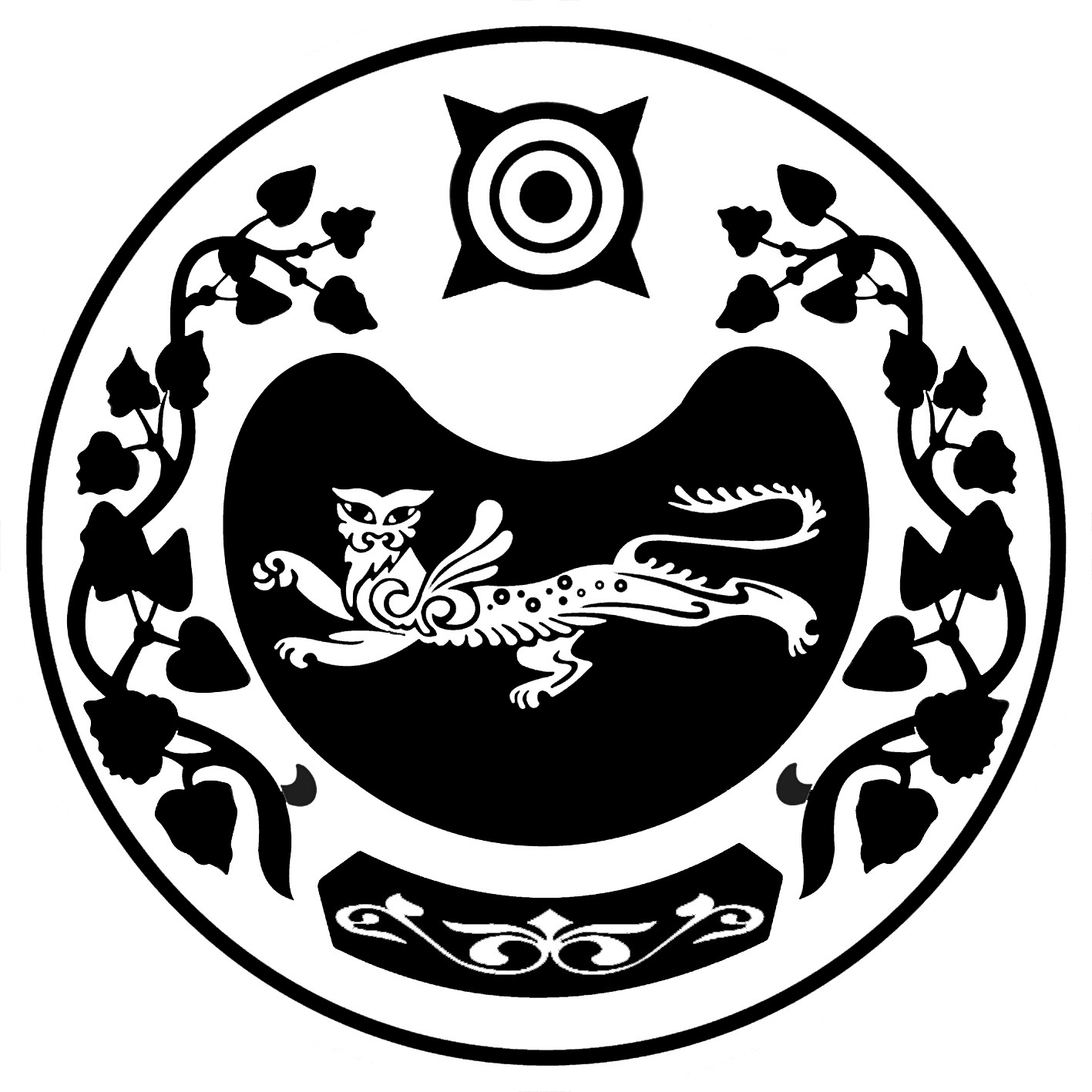 РОССИЯ ФЕДЕРАЦИЯЗЫХАКАС РЕСПУБЛИКАЗЫАFБАН ПИЛТIРIАЙМАFЫНЫH УСТАF-ПАСТААРОССИЙСКАЯ ФЕДЕРАЦИЯРЕСПУБЛИКА ХАКАСИЯАДМИНИСТРАЦИЯУСТЬ-АБАКАНСКОГО РАЙОНАПОСТАНОВЛЕНИЕот «24» ноября 2018 г   № 1761-пр.п. Усть-АбаканПОСТАНОВЛЕНИЕот «24» ноября 2018 г   № 1761-пр.п. Усть-Абакан